PageActivityAnswersp.2Think Ahead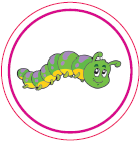 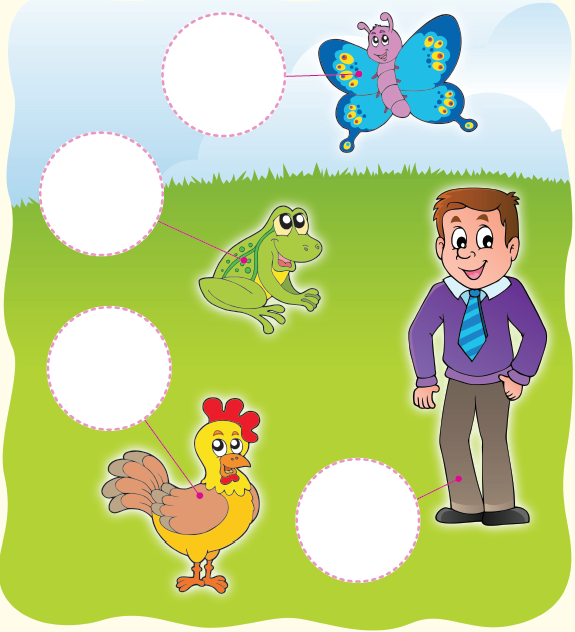 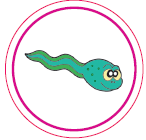 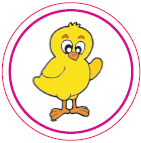 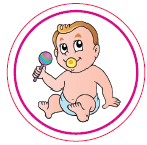 p.3Sound Patterns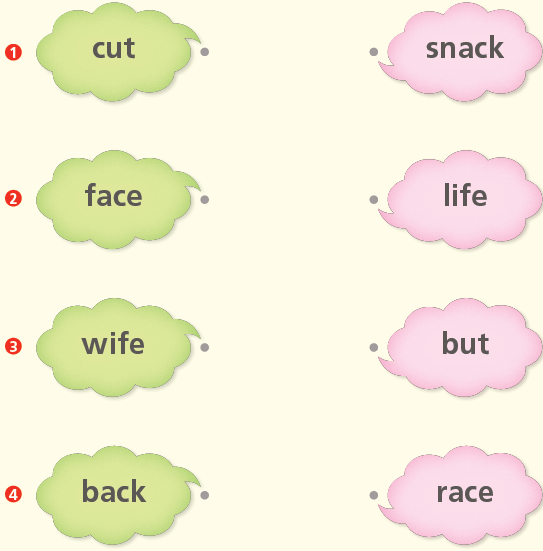 pp.4~5Words to KnowA.1) youth2) spring  3) surprised4) facepp.4~5Words to KnowB. 1) cuts2) drinks3) sees4) takespp.6~7Meet the CharactersA.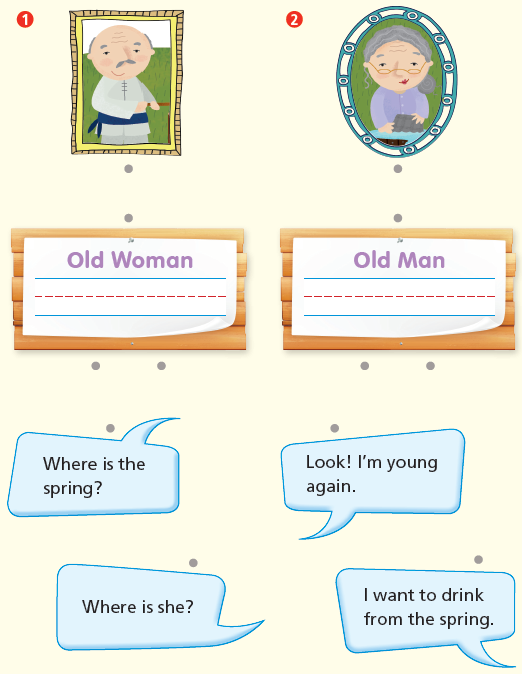 pp.6~7Meet the CharactersB.1)                              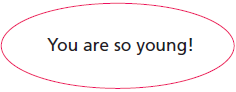 2)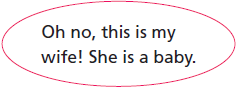 pp.8~11ComprehensionA.1) T2) T3) F4) Tpp.8~11ComprehensionB.1) In the mountains2) She works around the house.3) Drink from the spring4) A babypp.8~11ComprehensionC.1) thinks, must2) takes, housepp.8~11ComprehensionD.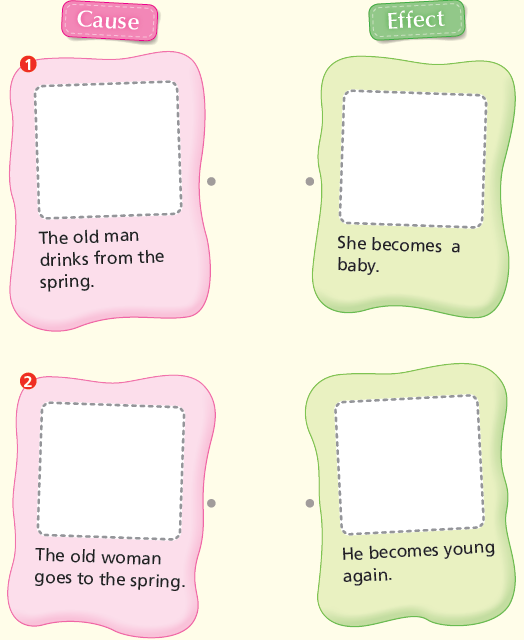 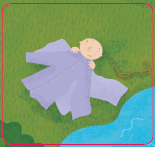 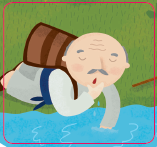 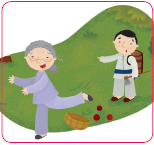 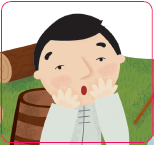 pp.12~13Review QuizA.1)                            2)       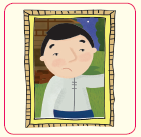 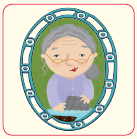 pp.12~13Review QuizB.1) youth2) spring3) face4) surprisedpp.12~13Review QuizC.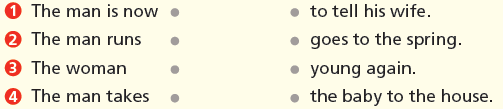 pp.12~13Review QuizD.1) a2) bpp.12~13Review QuizE. 1)                            2)      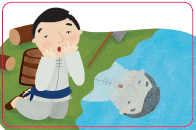 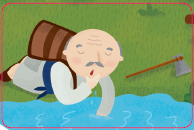 3)                            4)   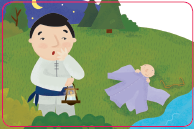 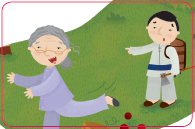 p.15Book Report<Lesson>bad